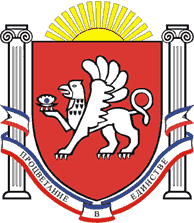 РЕСПУБЛИКА    КРЫМРАЗДОЛЬНЕНСКИЙ  РАЙОНАДМИНИСТРАЦИЯ   КОВЫЛЬНОВСКОГО  СЕЛЬСКОГО ПОСЕЛЕНИЯПОСТАНОВЛЕНИЕ10 01. 12. 2017 г.                  	        с. Ковыльное                                        № 201Об утверждении Порядка организации сбора отработанных ртутьсодержащих (люминесцентных) ламп на территории муниципального образования Ковыльновское сельское поселениеВ соответствии с Федеральным законом от 06.10.2003 № 131-ФЗ «Об общих принципах организации местного самоуправления в Российской Федерации», статьями 7,10 Федерального закона «Об охране окружающей среды», статьями 8,13 ФЗ «Об отходах производства и потребления», постановлением Правительства Российской Федерации от 03.09.2010 № 681 «Об утверждении Правил обращения с отходами производства и потребления в части осветительных устройств, электрических ламп, ненадлежащие сбор, накопление, использование, обезвреживание, транспортирование и размещение которых может повлечь причинение вреда жизни, здоровью граждан, вреда животным, растениям и окружающей среде», принимая во внимание заключение прокуратуры  Раздольненского района  от 29.05.2017 № 21-2017ПОСТАНОВЛЯЮ:1.  Утвердить Порядок организации сбора отработанных ртутьсодержащих (люминесцентных) ламп на территории муниципального образования Ковыльновское  сельское поселение (Приложение 1). 	2.  Утвердить Инструкцию по организации сбора, накопления, использования, обезвреживания и размещения отходов 1 класса опасности «Ртутные лампы, люминесцентные ртутьсодержащие трубки отработанные и брак» на территории муниципального образования Ковыльновское сельское поселение  (Приложение 2).         3.  Определить местом первичного сбора и размещения отработанных ртутьсодержащих ламп для  потребителей ртутьсодержащих ламп, помещение, расположенное по адресу: Раздольненский район, с. Ковыльное, ул. 30 лет Победы 5, здание Администрации Ковыльновского сельского поселения.           4. Утвердить график работы места сбора отработанных ртутьсодержащих ламп для потребителей ртутьсодержащих ламп: еженедельно по вторникам с 9-00ч. до 17-00ч., перерыв на обед с 12-00ч. До 13-00ч.          5. Назначить ответственным за обращение с ртутьсодержащими отходами ведущего специалиста по благоустройству и жилищно- коммунальному хозяйству Администрации  Ковыльновского сельского поселения Степаненко П.В. 	5.1. Ведущему специалисту по благоустройству и жилищно- коммунальному хозяйству Администрации  Ковыльновского сельского поселения Степаненко П.В.:      - обеспечить информирование юридических лиц, индивидуальных предпринимателей и физических лиц о порядке осуществления сбора отработанных ртутьсодержащих ламп;      - провести разъяснительную работу о необходимости раздельного сбора ртутьсодержащих отработанных ламп, транспортирования и утилизации их специализированными организациями. 	6.  Рекомендовать руководителям предприятий, организаций всех форм собственности, индивидуальным предпринимателям, физическим лицам при обращении с отработанными ртутьсодержащими лампами руководствоваться Порядком, утвержденным настоящим постановлением.  	  7. Настоящее постановление подлежит обнародованию путем размещения на информационном стенде Ковыльновского  сельского поселения и на официальном сайте Администрации  Ковыльновского сельского  поселения  (http://kovilnovskoe-sp.ru/).).             8.  Настоящее постановление вступает в силу  со дня обнародования.             9. Контроль за исполнением настоящего постановления оставляю за собой.Председатель Ковыльновского сельскогосовета – глава АдминистрацииКовыльновского сельского поселения					Ю.Н.МихайленкоПриложение 1                                                                   к постановлению Администрации                                                                  Ковыльновского сельского поселения          от 01.12.2017 г.  № 201          от 10.05.2017 г.  №110                                                                                                                                           мая 2017 годаПОРЯДОК ОРГАНИЗАЦИИсбора отработанных ртутьсодержащих (люминесцентных) лампна территории  муниципального образованияКовыльновское сельское поселениеОбщие положения          1.1. Обращение с отработанными ртутьсодержащими лампами производится в соответствии с требованиями постановления Правительства Российской Федерации от 03.09.2010 № 681 «Об утверждении Правил обращения с отходами производства и потребления в части осветительных устройств, электрических ламп, ненадлежащие сбор, накопление, использование, обезвреживание, транспортирование и размещение которых может повлечь причинение вреда жизни, здоровью граждан, вреда животным, растениям и окружающей среде», ГОСТ 12.3.031-83.          1.2. Порядок сбора отработанных ртутьсодержащих (люминесцентных) ламп на территории муниципального образования Ковыльновское сельское поселение (далее – Порядок) разработан в целях:             - обеспечения экологического и санитарно-гигиенического благополучия населения, предотвращения вредного воздействия отработанных ртутьсодержащих отходов на здоровье человека, животных, растения и окружающую среду;            - совершенствования и систематизации деятельности по сбору отработанных ртутьсодержащих ламп хозяйствующими субъектами, осуществляющими свою деятельность на территории Ковыльновского сельского поселения.           1.3. Настоящий Порядок регламентирует сбор отработанных ртутьсодержащих ламп на территории Ковыльновского сельского поселения и  обязателен для юридических лиц (независимо от организационно-правовой формы) и индивидуальных предпринимателей, (далее- юридические лица и индивидуальные предприниматели), физических лиц.           1.4. Понятия, используемые в настоящем Порядке, означают следующее:             -«отработанные ртутьсодержащие лампы» - ртутьсодержащие отходы, представляющие собой выведенные из эксплуатации и подлежащие утилизации осветительные устройства и электрические лампы с ртутным заполнением и содержанием ртути не менее 0,01 процента (лампы типа ДРЛ – дроссельные ртутные люминесцентные, ЛБ – люминесцентные бытовые и другие ртутьсодержащие лампы);            - «использование отработанных ртутьсодержащих ламп» - применение отработанных ртутьсодержащих ламп для производства товаров (продукции), выполнения работ, оказания услуг или получения энергии;            - «потребители ртутьсодержащих ламп» - юридические лица или индивидуальные предприниматели, не имеющие лицензии на осуществление деятельности по сбору, использованию, обезвреживанию, транспортированию, размещению отходов I - IV класса опасности, а также физические лица, эксплуатирующие осветительные устройства и электрические лампы с ртутным заполнением;             - «накопление ртутьсодержащих ламп» - хранение потребителями ртутьсодержащих ламп, за исключением физических лиц, разрешенного в установленном порядке количества отработанных ртутьсодержащих ламп;             - «специализированные организации» - юридические лица и индивидуальные предприниматели, осуществляющие сбор, использование, обезвреживание, транспортирование и размещение отработанных ртутьсодержащих ламп, имеющие лицензии на осуществление деятельности по сбору, использованию, обезвреживанию, транспортированию, размещению отходов I - IV класса опасности;             - «сбор отработанных ртутьсодержащих ламп» - деятельность, связанная с удалением отработанных ртутьсодержащих ламп из мест их образования, накопления;            - «демеркуризация» - обезвреживание отходов, заключающееся в извлечении содержащейся в них ртути и (или) её соединений;            -  «специальная тара» - контейнер, обеспечивающий сохранность отработанных (или поврежденных) ртутьсодержащих ламп при хранении, выполнении погрузочных работ, транспортировании.2. Порядок сбора и накопления отработанных ртутьсодержащих ламп  		2.1. Потребители ртутьсодержащих ламп (кроме физических лиц) осуществляют накопление отработанных ртутьсодержащих ламп.  		 2.2. Накопление отработанных ртутьсодержащих ламп производится отдельно от других видов отходов.  		2.3. Накопление отработанных ртутьсодержащих ламп у потребителей допустимо в пределах шести месяцев (хранение более шести месяцев при наличии лицензии на осуществление деятельности по сбору, использованию, обезвреживанию, транспортированию, размещению отходов I - IV класса опасности). Юридические лица и индивидуальные предприниматели, эксплуатирующие осветительные устройства и электрические лампы с ртутным заполнением, должны вести постоянный учет получаемых и отработанных ртутьсодержащих ламп.   	2.4. Не допускается самостоятельное обезвреживание, использование, транспортирование и размещение отработанных ртутьсодержащих ламп потребителями отработанных ртутьсодержащих ламп, а также их накопление в местах, являющихся общим имуществом собственников помещений многоквартирного дома.   	2.5. Сбор отработанных ртутьсодержащих ламп у потребителей отработанных ртутьсодержащих ламп осуществляют специализированные организации.    	2.6.  Главным условием при замене и сборе отработанных ртутьсодержащих ламп является сохранение герметичности колбы.   		 2.7.  Физические лица, собственники частных домовладений осуществляют сдачу ртутьсодержащих отходов в Администрацию Ковыльновского сельского поселения согласно графику приема отработанных ртутьсодержащих ламп.              2.8.   В процессе сбора ртутьсодержащие лампы разделяются по диаметру и длине. 3. Порядок транспортирования отработанных ртутьсодержащих ламп   	3.1. Транспортирование отработанных ртутьсодержащих ламп осуществляется в соответствии с требованиями правил перевозки опасных грузов.    	3.2. Для транспортирования поврежденных отработанных ртутьсодержащих ламп используется специальная тара, обеспечивающая герметичность и исключающая возможность загрязнения окружающей среды.   	3.3. В местах сбора, размещения и транспортирования отработанных ртутьсодержащих ламп (включая погрузочно-разгрузочные пункты и грузовые площадки транспортных средств), в которых может создаваться концентрация ртути, превышающая гигиенические нормативы, предусматривается установка автоматических газосигнализаторов на пары ртути. Зоны возможного заражения необходимо снабдить средствами индивидуальной защиты органов дыхания, доступными для свободного использования в аварийных ситуациях.   	3.4. Расходы, связанные с транспортировкой и размещением отработанных ртутьсодержащих ламп, несет их собственник либо лицо, на которое возложена обязанность по сдаче отработанных ртутьсодержащих ламп в соответствии с договором или иными документами. 4. Порядок размещения (хранение и захоронение) отработанных ртутьсодержащих ламп   	4.1. Размещение отработанных ртутьсодержащих ламп в целях их обезвреживания, последующей переработки и использования переработанной продукции осуществляется специализированными организациями.    	4.2. Хранение отработанных ртутьсодержащих ламп производится в специально выделенном для этой цели помещении, защищенном от химически агрессивных веществ, атмосферных осадков, поверхностных и грунтовых вод, а также в местах, исключающих повреждение тары.      	4.3. Допускается хранение отработанных ртутьсодержащих ламп в неповрежденной таре из-под новых ртутьсодержащих ламп или в другой таре, обеспечивающей их сохранность при хранении, погрузо-разгрузочных работах и транспортировании.   	4.4. Хранение поврежденных ртутьсодержащих ламп (и отработанных поврежденных ламп) осуществляется в специальной таре.    	4.5. Хранить упакованные отработанные лампы следует на стеллажах, исключая повреждение упаковок.5. Порядок обезвреживания и использования отработанных ртутьсодержащих ламп    	5.1. Обезвреживание отработанных ртутьсодержащих ламп осуществляется специализированными организациями, осуществляющими их переработку методами, обеспечивающими выполнение санитарно-гигиенических, экологических и иных требований.    	5.2. В случае возникновения у потребителя отработанных ртутьсодержащих ламп аварийной ситуации, в частности боя ртутьсодержащей лампы (ламп), загрязненное помещение должно быть покинуто людьми и должен быть организован вызов специализированных организаций для проведения комплекса мероприятий по обеззараживанию помещений.     	5.3. Обезвреживание ртутного загрязнения может быть выполнено потребителями отработанных ртутьсодержащих ламп (кроме физических лиц) самостоятельно с помощью демеркуризационного комплекта, включающего в себя необходимые препараты (вещества) и материалы для очистки помещений от локальных ртутных загрязнений, не требующего специальных мер безопасности при использовании.    	 5.4. Использование отработанных ртутьсодержащих ламп осуществляют специализированные организации, ведущие их переработку, учет и отчетность по ним. Полученные в результате переработки ртуть и ртутьсодержащие вещества передаются в установленном порядке организациям - потребителям ртути и ртутьсодержащих веществ.6.Запреты, установленные при обращении с отработанными ртутьсодержащими лампами6.1. При обращении с отработанными ртутьсодержащими лампами запрещается:6.1.1.размещение путем захоронения; 6.1.2.совместное хранение поврежденных и неповрежденных отработанных ртутьсодержащих ламп;6.1.3.хранение под открытым небом; 		6.1.4.хранение в таких местах, где к ним могут иметь доступ дети и другие посторонние лица;    		6.1.5.хранение без тары;   		6.1.6.хранение в мягких картонных коробках;   		6.1.7.хранение на грунтовой поверхности;  		6.1.8.бросать тару с отработанными ртутьсодержащими лампами;   		6.1.9 большое скопление отработанных ламп;  		6.2.самостоятельно уничтожать, выбрасывать в окружающую среду, на свалку бытовых отходов, в мусорные контейнеры, сливать ртуть в канализацию, закапывать в землю и сжигать загрязненную ртутью тару;   		6.2.1.хранить вблизи нагревательных или отопительных приборов; 		6.2.2.самостоятельно вскрывать корпуса ртутных ламп с целью извлечения ртути;  		6.2.3.привлекать для работ с отработанными ртутьсодержащими лампами лиц, не прошедших предварительный инструктаж и медицинский осмотр, и лиц, не достигших 18-летнего возраста.7. Осуществление учета и контроля за обращением с отработанными люминесцентными ртутьсодержащими лампами 		7.1. Контроль, учет образования и движения отработанных ртутьсодержащих ламп организуется юридическими лицами (независимо от организационно- правовой формы) и индивидуальными предпринимателями.  		7.2.Юридические лица и индивидуальные предприниматели в соответствии с настоящим Порядком и другими нормативными правовыми актами разрабатывают инструкции по организации сбора, накопления, использования, обезвреживания, транспортирования и размещения отработанных ртутьсодержащих ламп применительно к конкретным условиям и назначают в установленном порядке ответственных лиц за обращение с указанными отходами.   		7.3.Рекомендуемыми документами при обращении с ртутьсодержащими лампами являются:   		7.2.3.журнал учета образования и движения отходов (отработанных ртутьсодержащих ламп); 		7.2.4.договор со специализированной организацией на транспортирование и обезвреживание отработанных ртутьсодержащих ламп (с составлением акта (справки) о сдаче-приемке). 		7.3. Юридические лица, индивидуальные предприниматели по запросу Администрации сельского поселения представляют информацию об отработанных ртутьсодержащих лампах. 		7.4. Информация об обращении с отработанными ртутьсодержащими лампами и об организациях, осуществляющих обращение с отработанными ртутьсодержащими лампами размещается на сайте Администрации сельского поселения, на информационный стендах поселения. 8. Ответственность за нарушение установленных экологических и санитарно-гигиенических требований при обращении с ртутьсодержащими отходами 8.1.Граждане, должностные лица, индивидуальные предприниматели, юридические лица за нарушение настоящего Порядка несут ответственность в соответствии с действующим законодательством.              Приложение 2                                                                   к постановлению Администрации                                                                  Ковыльновского сельского поселения          от 01.12.2017 г.  №  204         от 10.05.2017 г.  №110                                                                          10 мая 2017 годаИНСТРУКЦИЯпо организации сбора, накопления, использования,обезвреживания, транспортирования и размещенияотработанных ртутьсодержащих ламп на территории                             муниципального образования Ковыльновское сельское поселение                                                               1.Общие положения       1.1. Настоящая инструкция разработана в соответствии с Федеральным законом "Об энергосбережении и о повышении энергетической эффективности и о внесении изменений в отдельные законодательные акты Российской Федерации", постановлением Правительства Российской Федерации от 3.09.2010г. № 681 «Об утверждении правил обращения с отходами производства и потребления в части осветительных устройств, электрических ламп, ненадлежащие сбор, накопление, использование, обезвреживание, транспортирование и размещение которых может повлечь причинение вреда жизни, здоровью граждан, вреда животным, растениям и окружающей среде».       1.2. Инструкция по организации сбора, накопления, использования, обезвреживания, транспортирования и размещения отработанных ртутьсодержащих ламп (далее - Инструкция) устанавливает порядок обращения с отходами производства и потребления осветительных устройств, электрических ламп, ненадлежащие сбор, накопление, использование, обезвреживание, транспортирование и размещение которых может повлечь причинение вреда жизни, здоровью граждан, вреда животным, растениям и окружающей среде.       1.3. Настоящая Инструкция распространяется на всех юридических лиц (независимо от организационно-правовой формы) и индивидуальных предпринимателей, а также физических лиц на территории муниципального образования Ковыльновское сельское поселение (далее - Потребители).        1.4. Понятия, используемые в настоящей инструкции, означают следующее:"отработанные ртутьсодержащие лампы" - ртутьсодержащие отходы, представляющие собой выведенные из эксплуатации и подлежащие утилизации осветительные устройства и электрические лампы с ртутным заполнением и содержанием ртути не менее 0,01 процента;"накопление" - хранение потребителями ртутьсодержащих ламп, за исключением физических лиц, разрешенного в установленном порядке количества отработанных ртутьсодержащих ламп;"специализированные организации" - юридические лица и индивидуальные предприниматели, осуществляющие сбор, использование, обезвреживание, транспортирование и размещение отработанных ртутьсодержащих ламп, имеющие лицензии на осуществление деятельности по сбору, использованию, обезвреживанию, транспортированию, размещению отходов I - IV класса опасности.2. Порядок сбора, накопления и временного хранения отработанныхртутьсодержащих ламп           2.1. Потребители ртутьсодержащих ламп (кроме физических лиц) осуществляют накопление отработанных ртутьсодержащих ламп.          2.2. Накопление и временное хранение отработанных ртутьсодержащих ламп производится в отдельном закрытом помещении, не имеющем доступа посторонних лиц, защищенном от химически агрессивных веществ, атмосферных осадков, поверхностных и грунтовых вод, а также в местах, исключающих повреждение тары. Стены помещения гладкие, оштукатуренные, пол бетонный. В помещении устанавливаются стеллажи для временного хранения ламп. Количество стеллажей определяется исходя из фактического числа образующихся отработанных ламп в течении года.         2.3. Допускается хранение отработанных ртутьсодержащих ламп в неповрежденной таре из-под новых ртутьсодержащих ламп или в другой таре, обеспечивающей их сохранность при хранении, погрузо-разгрузочных работах и транспортировании.         2.4. Не допускается совместное хранение поврежденных и неповрежденных ртутьсодержащих ламп.         2.5. Не допускается самостоятельное обезвреживание, использование, транспортирование и размещение отработанных ртутьсодержащих ламп. Размещение отработанных ртутьсодержащих ламп не может осуществляться путем захоронения. Для компактных люминесцентных ламп (КЛЛ) возможно использование разных видов тары. Основное условие к требованиям безопасности - надёжность упаковки и предотвращение боя при транспортировке.         2.6. Сбор ртутьсодержащих ламп (отработанных) производится на месте их образования. В процессе сбора отработанные люминесцентные лампы разделяются по диаметру и длине и устанавливаются вертикально в специальную тару. В зависимости от высоты ламп применяется специальная тара разного размера.Спецтара для люминесцентных ламп размером 60 см. имеет вес не превышающий 5 кг, высоту 600 мм, диаметр 300 мм. закрывается крышкой. Спецтара для всех типов ламп, имеет вес, не превышающий 10 кг, высоту от 1000 до 1500 мм, диаметр 450 мм. закрывается крышкой. (Вес и размеры спецтары регламентируются условиями транспортировки, ручной погрузки-разгрузки и требованиями норм труда для этих видов работ). Лампы в спецтаре должны быть установлены плотно, вертикально, опираться на цоколи, быть сухими. В каждую отдельную спецтару загружаются лампы одного диаметра. В случае нехватки ламп для последней спецтары, пустоты заполняются мягким амортизирующим материалом или, в виде исключения, лампами другого диаметра. Допускается установка в два ряда для ламп длиной менее 600 мм.         2.7. Сбор отработанных ртутьсодержащих ламп у потребителей отработанных ртутьсодержащих ламп осуществляют специализированные организации.3. Требования к сбору и приемке боя ртутьсодержащих ламп3.1. В случае боя ламп от неосторожного обращения части разбитых ламп в местах временного хранения пол помещения должен быть подвергнуты демеркуризации силами специализированной организации в соответствии с договором.3.2. В случае накопления значительных количеств битых ламп в целях предотвращения расползания загрязненности необходимо заключить договор на их обезвреживание на месте с демеркуризацией загрязненных территорий, помещений и вывозом отработанных демеркуризационных растворов для дальнейшей переработки. При необходимости проводится лабораторный контроль содержания ртути в помещении, берутся пробы штукатурки на всю глубину для исследования содержания ртути. При выявлении концентраций превышающих нормативные требования проводятся ремонтные работы с удалением штукатурки, деревянных конструкций.3.3. Исполнитель, в соответствии с договором, предоставляет демеркуризационный раствор, позволяющий оперативно произвести обезвреживание локального ртутного загрязнения, а загрязненные растворы отправляются для обезвреживания переработчику.3.4. В помещении Администрации для демеркуризации (обезвреживания) боя могут использовать следующие вещества:мыльно-содовый раствор (4% р-р мыла в 5%-ном водном растворе соды - один кусок хозяйственного мыла и 200гр. соды растворяются в горячей воде с температурой 600 в объёме 10л);0,2%-ный водный раствор перманганата калия, подкисленного соляной кислотой (5 мл кислоты уд. вес 1,19 на 1 л р-ра перманганата калия); 20%-ный раствор хлорной извести.3.5. Бой ламп загружается в ёмкость с раствором и оставляется на сутки. Физико-химические процессы, протекающие при взаимодействии ртути (соединений) с демеркуризаторами, заключаются в эмульгировании ртути, окислении ртути и превращении ртути в малотоксичные соединения. По окончании демеркуризации бой ламп удаляется с обычным мусором.4. Порядок транспортирования отработанныхртутьсодержащих ламп4.1. Транспортирование отработанных ртутьсодержащих ламп осуществляется в соответствии с требованиями правил перевозки опасных грузов.4.2. Для транспортирования поврежденных отработанных ртутьсодержащих ламп используется специальная тара, обеспечивающая герметичность и исключающая возможность загрязнения окружающей среды.5. Порядок размещения (хранение и захоронение)отработанных ртутьсодержащих ламп5.1. Размещение отработанных ртутьсодержащих ламп в целях их обезвреживания, последующей переработки и использования переработанной продукции осуществляется специализированными организациями.5.2. Хранение отработанных ртутьсодержащих ламп производится в специально выделенном для этой цели помещении, защищенном от атмосферных осадков, поверхностных и грунтовых вод, а также в местах, исключающих повреждение тары.5.3. Не допускается совместное хранение поврежденных и неповрежденных ртутьсодержащих ламп.5.4. Размещение отработанных ртутьсодержащих ламп не может осуществляться путем захоронения.6. Порядок обезвреживания и использования отработанныхртутьсодержащих ламп6.1. Обезвреживание отработанных ртутьсодержащих ламп осуществляется специализированными организациями, осуществляющими их переработку методами, обеспечивающими выполнение санитарно-гигиенических, экологических и иных требований.6.2. В случае возникновения у потребителя отработанных ртутьсодержащих ламп аварийной ситуации, в частности боя ртутьсодержащей лампы (ламп), загрязненное помещение должно быть покинуто людьми и должен быть организован вызов специализированных организаций для проведения комплекса мероприятий по обеззараживанию помещений.6.3. Использование отработанных ртутьсодержащих ламп осуществляют специализированные организации, ведущие их переработку, учет и отчетность по ним. Полученные в результате переработки ртуть и ртутьсодержащие вещества передаются в установленном порядке организациям - потребителям ртути и ртутьсодержащих веществ.